РЕПУБЛИКА БЪЛГАРИЯ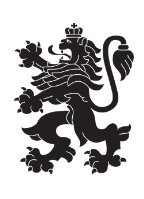 Министерство на земеделието, храните и горитеОбластна дирекция „Земеделие“ – гр.ПазарджикКомисия  по чл.17, ал.1, т.1 от ЗОЗЗ		  Препис - извлечениеПротокол № ПО-10-4От 28.04.2021 год.Р Е  Ш Е Н И Е :№ ПО-10-4от 28 април 2021 годинаЗА:      Промяна предназначение на земеделските земи за неземеделски нужди и      утвърждаване на площадки и трасета за проектиранеКОМИСИЯТА по чл.17, ал. 1, т.1 от ЗОЗЗРЕШИ:I. На основание чл.22, ал.1 от Закона за опазване на земеделските земи и чл.32, ал.1 от Правилника за прилагане на Закона за опазване на земеделските земи утвърждава площадка за проектиране на обекти, както следва:1. Утвърждава площадка за проектиране на обект „Три вилни сгради” с която се засягат  около 2 563 кв. м. земеделска земя,  ОСМА категория, неполивна, съсобственост на Д. В.Ч., Г.Т.Ч. и С.В.П. в землището на гр. Батак, имот с идентификатор 02837.504.148, местност “Дъното”,  община Батак, област Пазарджик при граници посочени в приложената скица.Решението може да бъде обжалвано при условията и по реда на Административнопроцесуалния кодекс.2. Утвърждава площадка за проектиране на обект „Една двуфамилна двуетажна сграда” с която се засягат  около 548 кв. м. земеделска земя,  ДЕВЕТА категория, неполивна, съсобственост на С.А.Б. и Г.С.К. в землището на гр. Батак, имот с идентификатор 02837.4.447, местност “Требище”,  община Батак, област Пазарджик при граници посочени в приложената скица.Решението може да бъде обжалвано при условията и по реда на Административнопроцесуалния кодекс.3. Утвърждава площадка за проектиране на обект „Една  вилна сграда” с която се засягат  около 4 498 кв. м. земеделска земя,  ОСМА категория, неполивна, собственост на А.Г.Г. в землището на гр. Ракитово, имот с идентификатор 62004.12.522, местност “Ачмите”,  община Ракитово, област Пазарджик при граници посочени в приложената скица.Решението може да бъде обжалвано при условията и по реда на Административнопроцесуалния кодекс.4. Утвърждава площадка за проектиране на обект „Вилно строителство” с която се засягат  около 1 982  кв. м. земеделска земя,  ОСМА категория, неполивна, съсобственост на Д.С.К. и Б.Г.Б. в землището на гр. Батак, имот с идентификатор 02837.4.105, местност “Дъното Бал. Бор.”,  община Батак, област Пазарджик при граници посочени в приложената скица.Решението може да бъде обжалвано при условията и по реда на Административнопроцесуалния кодекс.II. На основание чл.24, ал.2 от Закона за опазване на земеделските земи и чл.41, ал.1 от Правилника за прилагане на Закона за опазване на земеделските земи, променя предназначението на земеделска земя, собственост на физически и юридически лица, за нуждите на собствениците, както следва:5. Променя предназначението на  3 016 кв. м. земеделска земя, СЕДМА категория, неполивна, собственост на „П.“ ЕООД за изграждане на обект „Индивидуално вилно строителство” в землището на гр. Батак, част от имот с идентификатор 02837.6.184 /проектен имот с идентификатор 02837.6.180 по скица-проект/,  с НТП - ливада, местност „Голака”, община Батак, област Пазарджик при граници посочени в приложената скица и влязъл в сила ПУП-ПРЗ.Собственикът на земята да заплати на основание чл.30, ал.1 от ЗОЗЗ такса по чл.6, т.7, във връзка с чл.5, ал.2, т.3 на тарифата в размер на 3800,16 лв.Решението може да бъде обжалвано при условията и по реда на Административнопроцесуалния кодекс.При отмяна на решението за промяна предназначението на земята, както и в случаите  по чл.24, ал.5, т.2 и 3 от ЗОЗЗ, заплатената такса по чл.30 не се възстановява.При промяна на инвестиционното намерение относно функционалното предназначение на обекта, на основание чл. 67а, ал. 4 от ППЗОЗЗ се провежда процедурата по глава пета от ППЗОЗЗ.III. На основание чл.24, ал.2 от Закона за опазване на земеделските земи и чл.41, ал.1 от Правилника за прилагане на Закона за опазване на земеделските земи, във връзка чл.17а, ал.3 от ЗОЗЗ променя предназначението на земеделска земя, собственост на физически и юридически лица, за нуждите на собствениците, както следва:6. Променя предназначението на  3 975  кв. м. земеделска земя,  ПЕТА категория, неполивна, съсобственост на н-ци на А.Я.П. и З.Б.З. за изграждане на обект  “Жилищно строителство” в землището на гр. Септември,  имот с идентификатор 66264.13.7,  с НТП – нива, местност „Гермето”, община Септември, област Пазарджик при граници посочени в приложената скица и влязъл в сила ПУП-ПРЗ.Собственикът на земята да  заплати на основание чл.30, ал.1 от ЗОЗЗ такса по чл.6, т.7 на тарифата в размер на 8526,38 лв.Решението може да бъде обжалвано при условията и по реда на Административнопроцесуалния кодекс.При отмяна на решението за промяна предназначението на земята, както и в случаите  по чл.24, ал.5, т.2 и 3 от ЗОЗЗ, заплатената такса по чл.30 не се възстановява.При промяна на инвестиционното намерение относно функционалното предназначение на обекта, на основание чл. 67а, ал. 4 от ППЗОЗЗ се провежда процедурата по глава пета от ППЗОЗЗ.IV. На основание § 30, ал. 2 от Преходните и заключителни разпоредби към Закона за изменение и допълнение на Закона за посевния и посадъчния материал:7. Потвърждава Решение № К-2/13.02.2008 год., точка 61, на Комисията по чл.17, ал.1, т.1 от ЗОЗЗ към ОД „Земеделие“ гр. Пазарджик, със следното съдържание:„Променя предназначението на  2 655 кв. м земеделска земя от девета категория, неполивна, собственост на Е.И.К. за изграждане на обект “Индивидуално вилно застрояване”, в землището на гр. Батак, имот № 013002, местност “Мангърова къшла”, общ. Батак, обл. Пазарджик при граници, посочени в приложената скица и влязъл в сила подробен устройствен план.Собственикът на земята да заплати на основание чл. 30 от ЗОЗЗ такса по чл. 6, т. 7 на Тарифата в размер на 557,55 лв.“Земеделската земя с площ от 2 655 кв.м., предмет на настоящото решение е в границите на поземлен  имот с идентификатор 02837.4.249 по КККР на гр. Батак.Заинтересованото лице да заплати  на основание чл. 30, ал. 1 от ЗОЗЗ, такса по чл.6, т.7, във връзка с чл.5, ал.2, т.3 на Тарифата в размер на 1234,58 лева, представляваща разликата между внесената такса в размер на 557,55 лева, посочена в Решение № К-2/13.02.2008 год., точка 61 на Комисията по чл.17, ал.1, т.1 от ЗОЗЗ и определената такса по действащата към момента на внасяне на предложението тарифа в размер на 1792,13 лв.Решението губи правно действие в сроковете по чл. 24, ал. 5 от Закона за опазване на земеделските земи и подлежи на обжалване по реда на Административнопроцесуалния кодекс.При промяна на инвестиционното намерение относно функционалното предназначение на обекта, на основание чл. 67а, ал. 4 от ППЗОЗЗ се провежда процедурата по глава пета от ППЗОЗЗ.Решението може да бъде обжалвано при условията и по реда на Административнопроцесуалния кодекс.8. Потвърждава Решение № К-8/31.10.2008 год., точка 62, на Комисията по чл.17, ал.1, т.1 от ЗОЗЗ към ОД „Земеделие“ гр. Пазарджик, със следното съдържание:„Променя предназначението на 5 183 кв. м. земеделска земя от седма категория, неполивна, собственост на И.Д.Л. за изграждане на обект „Индивидуално вилно строителство” в землището на гр. Батак, местност „Еньов камък”, имот № 904008, общ. Батак, област Пазарджик ,при граници, посочени в приложената скица и влязъл в сила ПУП.Собственикът на земята да заплати на основание чл. 30 от ЗОЗЗ такса по чл. 6, т. 7 на тарифата в размер на 3 174,59 лв.“Земеделската земя с площ от 5 183 кв.м., предмет на настоящото решение е в границите на поземлен  имот с идентификатор 02837.6.299 по КККР на гр. Батак  .Заинтересованото лице да заплати  на основание чл. 30, ал. 1 от ЗОЗЗ, такса по чл.6, т.7, във връзка с чл.5, ал.2, т.3 на Тарифата в размер на 4 988,64 лева, представляваща разликата между внесената такса в размер на 3174,59 лева, посочена в Решение № К-8/31.10.2008 год., точка 62 на Комисията по чл.17, ал.1, т.1 от ЗОЗЗ и определената такса по действащата към момента на внасяне на предложението тарифа в размер на 8163,23 лв.Решението губи правно действие в сроковете по чл. 24, ал. 5 от Закона за опазване на земеделските земи и подлежи на обжалване по реда на Административнопроцесуалния кодекс.При промяна на инвестиционното намерение относно функционалното предназначение на обекта, на основание чл. 67а, ал. 4 от ППЗОЗЗ се провежда процедурата по глава пета от ППЗОЗЗ.Решението може да бъде обжалвано при условията и по реда на Административнопроцесуалния кодекс.9. Потвърждава Решение № К-8/31.10.2008 год., точка 63, на Комисията по чл.17, ал.1, т.1 от ЗОЗЗ към ОД „Земеделие“ гр. Пазарджик, със следното съдържание:„Променя предназначението на 3 328 кв. м. земеделска земя от седма категория, неполивна, собственост на Г.Т.К. за изграждане на обект „Индивидуално вилно строителство” в землището на гр. Батак, местност „Еньов камък”, имот № 904035, общ. Батак,област Пазарджик ,при граници, посочени в приложената скица и влязъл в сила ПУП.Собственикът на земята да заплати на основание чл. 30 от ЗОЗЗ такса по чл. 6, т. 7 на тарифата в размер на 1 630,72 лв.“Земеделската земя с площ от 3 328 кв.м., предмет на настоящото решение е в границите на поземлен  имот с идентификатор 02837.6.326 по КККР на гр. Батак  .Заинтересованото лице да заплати  на основание чл. 30, ал. 1 от ЗОЗЗ, такса по чл.6, т.7, във връзка с чл.5, ал.2, т.3 на Тарифата в размер на 3610,88 лева, представляваща разликата между внесената такса в размер на 1630,72 лева, посочена в Решение № К-8/31.10.2008 год., точка 63 на Комисията по чл.17, ал.1, т.1 от ЗОЗЗ и определената такса по действащата към момента на внасяне на предложението тарифа в размер на 5 241,60 лв.Решението губи правно действие в сроковете по чл. 24, ал. 5 от Закона за опазване на земеделските земи и подлежи на обжалване по реда на Административнопроцесуалния кодекс.При промяна на инвестиционното намерение относно функционалното предназначение на обекта, на основание чл. 67а, ал. 4 от ППЗОЗЗ се провежда процедурата по глава пета от ППЗОЗЗ.Решението може да бъде обжалвано при условията и по реда на Административнопроцесуалния кодекс.10. Потвърждава Решение № К-7/26.09.2008 год., точка 58, на Комисията по чл.17, ал.1, т.1 от ЗОЗЗ към ОД „Земеделие“ гр. Пазарджик, със следното съдържание:„Променя предназначението на 3 947 кв.м. земеделска земя от осма категория, неполивна, собственост на Я.С.Д. за изграждане на обект: ”Индивидуално вилно застрояване” в землището на гр. Батак, местност „Божанова къшла”, имот № 086013, общ. Батак, обл. Пазарджик при граници посочени в приложената скица и влязъл в сила ПУП.Собственикът на земята да заплати на основание чл.30 от ЗОЗЗ такса по чл.6, т.7 на тарифата в размер на 1381,45 лв.“Земеделската земя с площ от 3 948 кв.м., предмет на настоящото решение е в границите на поземлен  имот с идентификатор 02837.4.197 по КККР на гр. Батак  .Заинтересованото лице да заплати  на основание чл. 30, ал. 1 от ЗОЗЗ, такса по чл.6, т.7 на Тарифата в размер на 1 283,90 лева, представляваща разликата между внесената такса в размер на 1 381 лева, посочена в Решение № К-7/26.09.2008 год., точка 58 на Комисията по чл.17, ал.1, т.1 от ЗОЗЗ и определената такса по действащата към момента на внасяне на предложението тарифа в размер на 2 664,90 лв.Решението губи правно действие в сроковете по чл. 24, ал. 5 от Закона за опазване на земеделските земи и подлежи на обжалване по реда на Административнопроцесуалния кодекс.При промяна на инвестиционното намерение относно функционалното предназначение на обекта, на основание чл. 67а, ал. 4 от ППЗОЗЗ се провежда процедурата по глава пета от ППЗОЗЗ.Решението може да бъде обжалвано при условията и по реда на Административнопроцесуалния кодекс.11. Потвърждава Решение № К-6/25.06.2008 год., точка 120, на Комисията по чл.17, ал.1, т.1 от ЗОЗЗ към ОД „Земеделие“ гр. Пазарджик, със следното съдържание:„Променя предназначението на 6 086 кв.м. земеделска земя от седма категория, неполивна, съсобственост на  Г.Т.К. и Г.Л.М. за изграждане на обект ”Индивидуално вилно строителство” в землището на гр. Батак, имот № 904007, местност “Еньов камък”, община Батак, област Пазарджик при граници посочени в приложената скица и влязъл в сила ПУП.Собственикът на земята да заплати на основание чл.30 от ЗОЗЗ такса по чл.6, т.7 на тарифата в размер на 3 727,68 лв.“Земеделската земя с площ от 6 088 кв.м., предмет на настоящото решение е в границите на поземлен  имот с идентификатор 02837.6.298 по КККР на гр. Батак  .Заинтересованото лице да заплати  на основание чл. 30, ал. 1 от ЗОЗЗ, такса по чл.6, т.7, във връзка с чл.5, ал.2, т.3  на Тарифата в размер на 5860,92 лева, представляваща разликата между внесената такса в размер на 3 727,68 лева, посочена в Решение № К-6/25.06.2008 год., точка 120 на Комисията по чл.17, ал.1, т.1 от ЗОЗЗ и определената такса по действащата към момента на внасяне на предложението тарифа в размер на 9 588,60 лв.Решението губи правно действие в сроковете по чл. 24, ал. 5 от Закона за опазване на земеделските земи и подлежи на обжалване по реда на Административнопроцесуалния кодекс.При промяна на инвестиционното намерение относно функционалното предназначение на обекта, на основание чл. 67а, ал. 4 от ППЗОЗЗ се провежда процедурата по глава пета от ППЗОЗЗ.Решението може да бъде обжалвано при условията и по реда на Административнопроцесуалния кодекс.V. На основание чл.36 и чл.38 от Закона за опазване на земеделските земи, отменя решение, както следва:12. На основание чл.36 и чл.38 от ЗОЗЗ и във връзка писмо с рег. индекс АО-184/23.02.2021 год. на МЗХГ, Д „ПОК“ и писмо с рег. индекс ИАГ-3954-17.02.2021 год. на МЗХГ, ИАГ отменя Решение № РД-10-4 от 09.06.2016 год., т.11 с което Комисията по ч.17, ал.1, т.1 от ЗОЗЗ не утвърждава площадка и не променя предназначението на 1877 кв.м. земеделската земя,  десета категория, неполивна, собственост на Г.А.В.за изграждане на обект  “Вилно строителство” в землището на гр. Батак,  имот с идентификатор 02837.4.12 /имот № 006012 по предходен план/ по КККР на гр. Батак, местност „Дъното”, община Батак, област Пазарджик при граници посочени в приложената скица и влязъл в сила ПУП-ПРЗ, тъй като имотът е гора по смисъла на чл.2 от ЗГ и попада в обхвата на ТП ДГС „Батак“.VІ. На основание 41а от Правилника за прилагане на Закона за опазване на земеделските земи, спира процедурата за промяна предназначение, както следва:13. На основание чл.41а от ППЗОЗЗ спира процедурата за  промяна предназначението на 1 877 кв. м. земеделска земя,  десета категория, неполивна, съсобственост на Г.А.В. и В.Г.Г. за изграждане на обект „Вилно строителство“ в землището на гр. Батак, местност  “Дъното”,  имот с идентификатор 02837. 4.12, община Батак, област Пазарджик при граници посочени в приложената скица и влязъл в сила ПУП до извършване на съвместна проверка на място с представители на РДНСК гр. Пазарджик и община Батак за установяване наличие на строителство в имота.Решението може да бъде обжалвано при условията и по реда на Административнопроцесуалния кодекс.